Организация Союз «Молодые профессионалы (Ворлдскиллс Россия)» (далее WSR) в соответствии с уставом организации и правилами проведения конкурсов установила нижеизложенные необходимые требования владения этим профессиональным навыком для участия в соревнованиях по компетенции.Техническое описание включает в себя следующие разделы:1. ВВЕДЕНИЕ	31.1. НАЗВАНИЕ И ОПИСАНИЕ ПРОФЕССИОНАЛЬНОЙ КОМПЕТЕНЦИИ	31.2. ВАЖНОСТЬ И ЗНАЧЕНИЕ НАСТОЯЩЕГО ДОКУМЕНТА	31.3. АССОЦИИРОВАННЫЕ ДОКУМЕНТЫ	32. СПЕЦИФИКАЦИЯ СТАНДАРТА WORLDSKILLS (WSSS)	42.1. ОБЩИЕ СВЕДЕНИЯ О СПЕЦИФИКАЦИИ СТАНДАРТОВ WORLDSKILLS (WSSS)	43. ОЦЕНОЧНАЯ СТРАТЕГИЯ И ТЕХНИЧЕСКИЕ ОСОБЕННОСТИ ОЦЕНКИ	63.1. ОСНОВНЫЕ ТРЕБОВАНИЯ	64. СХЕМА ВЫСТАВЛЕНИЯ ОЦЕНКИ	74.1. ОБЩИЕ УКАЗАНИЯ	74.2. КРИТЕРИИ ОЦЕНКИ	84.3. СУБКРИТЕРИИ	94.4. АСПЕКТЫ	94.5. МНЕНИЕ СУДЕЙ (СУДЕЙСКАЯ ОЦЕНКА)	104.6. ИЗМЕРИМАЯ ОЦЕНКА	114.7. ИСПОЛЬЗОВАНИЕ ИЗМЕРИМЫХ И СУДЕЙСКИХ ОЦЕНОК	114.8. СПЕЦИФИКАЦИЯ ОЦЕНКИ КОМПЕТЕНЦИИ	114.9. РЕГЛАМЕНТ ОЦЕНКИ	125. КОНКУРСНОЕ ЗАДАНИЕ	125.1. ОСНОВНЫЕ ТРЕБОВАНИЯ	125.2. СТРУКТУРА КОНКУРСНОГО ЗАДАНИЯ	125.3. ТРЕБОВАНИЯ К РАЗРАБОТКЕ КОНКУРСНОГО ЗАДАНИЯ	135.4. РАЗРАБОТКА КОНКУРСНОГО ЗАДАНИЯ	145.5 УТВЕРЖДЕНИЕ КОНКУРСНОГО ЗАДАНИЯ	165.6. СВОЙСТВА МАТЕРИАЛА И ИНСТРУКЦИИ ПРОИЗВОДИТЕЛЯ	166. УПРАВЛЕНИЕ КОМПЕТЕНЦИЕЙ И ОБЩЕНИЕ	176.1 ДИСКУССИОННЫЙ ФОРУМ	176.2. ИНФОРМАЦИЯ ДЛЯ УЧАСТНИКОВ ЧЕМПИОНАТА	176.3. АРХИВ КОНКУРСНЫХ ЗАДАНИЙ	176.4. УПРАВЛЕНИЕ КОМПЕТЕНЦИЕЙ	177. ТРЕБОВАНИЯ ОХРАНЫ ТРУДА И ТЕХНИКИ БЕЗОПАСНОСТИ	187.1 ТРЕБОВАНИЯ ОХРАНЫ ТРУДА И ТЕХНИКИ БЕЗОПАСНОСТИ НА ЧЕМПИОНАТЕ	187.2 СПЕЦИФИЧНЫЕ ТРЕБОВАНИЯ ОХРАНЫ ТРУДА, ТЕХНИКИ БЕЗОПАСНОСТИ И ОКРУЖАЮЩЕЙ СРЕДЫ КОМПЕТЕНЦИИ	188. МАТЕРИАЛЫ И ОБОРУДОВАНИЕ	188.1. ИНФРАСТРУКТУРНЫЙ ЛИСТ	188.2. МАТЕРИАЛЫ, ОБОРУДОВАНИЕ И ИНСТРУМЕНТЫ В ИНСТРУМЕНТАЛЬНОМ ЯЩИКЕ (ТУЛБОКС, TOOLBOX)	198.3. МАТЕРИАЛЫ И ОБОРУДОВАНИЕ, ЗАПРЕЩЕННЫЕ НА ПЛОЩАДКЕ	198.4. ПРЕДЛАГАЕМАЯ СХЕМА КОНКУРСНОЙ ПЛОЩАДКИ	199. ОСОБЫЕ ПРАВИЛА ВОЗРАСТНОЙ ГРУППЫ 14-16 ЛЕТ	20Copyright © 2017 СОЮЗ «ВОРЛДСКИЛЛС РОССИЯ» Все права защищеныЛюбое воспроизведение, переработка, копирование, распространение текстовой информации или графических изображений в любом другом документе, в том числе электронном, на сайте или их размещение для последующего воспроизведения или распространения запрещено правообладателем и может быть осуществлено только с его письменного согласия1. ВВЕДЕНИЕ1.1. Название и описание профессиональной компетенции1.1.1	Название профессиональной компетенции: Интернет-маркетинг1.1.2	Описание профессиональной компетенции.Интернет-маркетолог – профессия, важность которой не подлежит сомнениям в мире, где необходимо создавать и реализовывать спрос потребителей. С появлением сети Интернет и его широчайших возможностей для рекламы и продаж практически любых товаров и услуг, представители бизнес-сообщества почувствовали потребность в конкретизации и стандартизации знаний и навыков, связанных с маркетингом в интернете. Интернет-маркетинг, как и классический маркетинг, это вид человеческой деятельности, направленный на удовлетворение нужд посредством обмена. В случае интернет-маркетинга контакты пользователей в виде заявок, заказов или проявления интереса к тому или иному виду товаров и услуг, а также их деньги в виде онлайн-оплат, обмениваются на то, что они могут получить непосредственно, находясь в сети Интернет: информацию, товар или услугу.Интернет-маркетинг является составляющей электронной коммерции. Его также называют online-маркетингом. Он может включать такие части, как интернет-интеграция, информационный менеджмент, PR, служба работы с покупателями и продажи.Электронная коммерция и интернет-маркетинг стали популярными с расширением доступа к интернету и являют собой неотъемлемую часть любой нормальной маркетинговой кампании. Сегмент интернет-маркетинга и рекламы растёт как в потребительском секторе, о чём свидетельствует появление с каждым днем все новых интернет-магазинов, так и на рынке B2B.Основными преимуществами интернет-маркетинга считаются интерактивность, возможность максимально точного таргетинга, возможность постклик-анализа, который ведет к максимальному повышению таких показателей как конверсия сайта и ROI интернет-рекламы.Интернет-маркетинг включает в себя такие элементы системы как:медийная рекламаконтекстная рекламапоисковый маркетинг в целом и SEO в частностипродвижение в социальных сетях: SMO и SMMпрямой маркетинг с использованием email, RSS и т. п.вирусный маркетингинтернет-брендингemail-маркетингконтент-маркетингProgrammatic (RTB)UXDКроме этого, интернет-маркетинг позволяет	 предприятиям и компаниям представлять себя в сети интернете по нескольким направлениям:как бренд, как работодателя, как партнера; внедрять свою корпоративную культуру, социальную и кадровую политику, свои товары, услуги и сервисы.Среди инновационных способов продвижения продукции в Интернете выделяют следующее:использование нестандартных рекламных носителей (промо-игры, вирусные ролики, брендирование игр);интернет-выставки, интернет-аукционы;веб-конференции (подкасты, вебкастинги, вебсеминары, трансляции, вебинары);системы взаимодействия с продавцами (VRM);продвижение сайта в социальных медиа (SMO — оптимизация под социальные медиа, SMM — маркетинг в социальных сетях, Social Ads — реклама в социальных сетях);мобильная реклама (mobile application — реклама в мобильных приложениях)дополненная реальность (AR или augmentedz reality — это системы, в которых реальный мир дополняется виртуальными объектами).Интернет-маркетинг ассоциируется с несколькими бизнес-моделями. Основные модели: бизнес для бизнеса (B2B) и бизнес для потребителя (B2C). B2B состоит из компаний, которые делают бизнес между собой, в то время как B2C подразумевает прямые продажи конечному потребителю. Кроме этого, активно развивается модель потребитель-потребитель (С2С), где обычные пользователи интернета меняются между собой и продают товары друг другу. А также модели С2B — продавцом товара или услуги является частное лицо, а потребителем — коммерческая организация.Особенно важными являются такие требования к интернет-маркетингу как прозрачность для потребителя и эффективность для владельца товара или услуг. Огромное количество исполнителей участвуют в реализации интернет-маркетинга: от веб-студий и SMM-агентств до фрилансеров, каждый из которых предоставляет те или иные услуги. Сфера интернет-маркетинга демонстрирует невероятно быстрый рост: каждый год затраты компаний на продвижение и продажи в интернете растут, точно так же, как и количество подрядчиков и вакансий. Естественно, что всё это порождает необходимость появления профессиональных интернет-маркетологов, способных объединить все усилия организации  по продвижению и продажам в интернете для рационального расходования средства, выделенных на продвижение, и на получение наибольше эффективности от всех каналов интернет-маркетинга.1.2. ВАЖНОСТЬ И ЗНАЧЕНИЕ НАСТОЯЩЕГО ДОКУМЕНТАДокумент содержит информацию о стандартах, которые предъявляются участникам для возможности участия в соревнованиях, а также принципы, методы и процедуры, которые регулируют соревнования. При этом WSR признаёт авторское право WorldSkills International (WSI). WSR также признаёт права интеллектуальной собственности WSI в отношении принципов, методов и процедур оценки.Каждый эксперт и участник должен знать и понимать данное Техническое описание.1.3. АССОЦИИРОВАННЫЕ ДОКУМЕНТЫПоскольку данное Техническое описание содержит лишь информацию, относящуюся к соответствующей профессиональной компетенции, его необходимо использовать совместно со следующими документами:WSR, Регламент проведения чемпионата;WSR, онлайн-ресурсы, указанные в данном документе.WSR, политика и нормативные положенияИнструкция по охране труда и технике безопасности по компетенции1.4 ОСНОВНЫЕ ТРЕБОВАНИЯ К КОНКУРСАНТАМ1.4.1  Конкурсантами могут быть - молодые люди возраста от 14 до 22 лет в год проведения чемпионата; - учащиеся начальных, средних и высших профессиональных учреждений,  - студенты колледжей и вузов.  В возрастной категории «Юниор» принимают участие учащиеся средних и старших классов общих образовательных учреждений.1.4.2 Конкурсанты должны обладать следующими качествами: креативность, критическое мышление, аналитическое мышление, честность и профессиональная этика, самомотивация, способность к решению проблем, стрессоустойчивость, умение донести свою точку зрения до заказчика. 1.4.3. Количество конкурсантов в команде.  Текущее конкурсное задание составлено на 1 человека1.4.4. Возраст конкурсантов.В компетенции «Интернет-маркетинг» существует две возрастные категории. Основная – студенты колледжей (вузов) – рассчитана на участников возрастной категории 17 – 22 гг. Юниор – школьная.  В возрастной категории 14+ возраст участников 14-17 лет (включительно).  1.4.5. В каждой возрастной категории возраст конкурсантов не должен превышать максимального возрастного ограничения на момент соревнований.  2. СПЕЦИФИКАЦИЯ СТАНДАРТА WORLDSKILLS (WSSS)2.1. ОБЩИЕ СВЕДЕНИЯ О СПЕЦИФИКАЦИИ СТАНДАРТОВ WORLDSKILLS (WSSS)WSSS определяет знание, понимание и конкретные компетенции, которые лежат в основе лучших международных практик технического и профессионального уровня выполнения работы. Она должна отражать коллективное общее понимание того, что соответствующая рабочая специальность или профессия представляет для промышленности и бизнеса.Целью соревнования по компетенции является демонстрация лучших международных практик, как описано в WSSS и в той степени, в которой они могут быть реализованы. Таким образом, WSSS является руководством по необходимому обучению и подготовке для соревнований по компетенции.В соревнованиях по компетенции проверка знаний и понимания осуществляется посредством оценки выполнения практической работы. Кроме этого, предусматриваются отдельные теоретические тесты на знание и понимание основных терминов и понятий в интернет-маркетинге.WSSS разделена на четкие разделы с номерами и заголовками.Каждому разделу назначен процент относительной важности в рамках WSSS. Сумма всех процентов относительной важности составляет 100.В схеме выставления оценок и конкурсном задании оцениваются только те компетенции, которые изложены в WSSS. Они должны отражать WSSS настолько всесторонне, насколько допускают ограничения соревнования по компетенции.Схема выставления оценок и конкурсное задание будут отражать распределение оценок в рамках WSSS в максимально возможной степени. Допускаются колебания в пределах 5% при условии, что они не исказят весовые коэффициенты, заданные условиями WSSS.3. ОЦЕНОЧНАЯ СТРАТЕГИЯ И ТЕХНИЧЕСКИЕ ОСОБЕННОСТИ ОЦЕНКИ3.1. ОСНОВНЫЕ ТРЕБОВАНИЯ Стратегия устанавливает принципы и методы, которым должны соответствовать оценка и начисление баллов WSR.Экспертная оценка лежит в основе соревнований WSR. По этой причине она является предметом постоянного профессионального совершенствования и тщательного исследования. Накопленный опыт в оценке будет определять будущее использование и направление развития основных инструментов оценки, применяемых на соревнованиях WSR: схема выставления оценки, конкурсное задание и информационная система чемпионата (CIS).Оценка на соревнованиях WSR попадает в одну из двух категорий: измерение и судейское решение. Для обеих категорий оценки использование точных эталонов для сравнения, по которым оценивается каждый аспект, является существенным для гарантии качества.Схема выставления оценки должна соответствовать процентным показателям в WSSS. Конкурсное задание является средством оценки для соревнования по компетенции, и оно также должно соответствовать WSSS. Информационная система чемпионата (CIS) обеспечивает своевременную и точную запись оценок, что способствует надлежащей организации соревнований.Схема выставления оценки в общих чертах является определяющим фактором для процесса разработки Конкурсного задания. В процессе дальнейшей разработки Схема выставления оценки и Конкурсное задание будут разрабатываться и развиваться посредством итеративного процесса для того, чтобы совместно оптимизировать взаимосвязи в рамках WSSS и Стратегии оценки. Они представляются на утверждение Менеджеру компетенции вместе, чтобы демонстрировать их качество и соответствие WSSS.  4. СХЕМА ВЫСТАВЛЕНИЯ ОЦЕНки4.1. ОБЩИЕ УКАЗАНИЯВ данном разделе описывается роль и место Схемы выставления оценки, процесс выставления экспертом оценки конкурсанту за выполнение конкурсного задания, а также процедуры и требования к выставлению оценки.Схема выставления оценки является основным инструментом соревнований WSR, определяя соответствие оценки Конкурсного задания и WSSS. Она предназначена для распределения баллов по каждому оцениваемому аспекту, который может относиться только к одному модулю WSSS.Отражая весовые коэффициенты, указанные в WSSS Схема выставления оценок устанавливает параметры разработки Конкурсного задания. В зависимости от природы навыка и требований к его оцениванию может быть полезно изначально разработать Схему выставления оценок более детально, чтобы она послужила руководством к разработке Конкурсного задания. В другом случае разработка Конкурсного задания должна основываться на обобщённой Схеме выставления оценки. Дальнейшая разработка Конкурсного задания сопровождается разработкой аспектов оценки. В разделе 2.1 указан максимально допустимый процент отклонения, Схемы выставления оценки Конкурсного задания от долевых соотношений, приведенных в Спецификации стандартов.Схема выставления оценки и Конкурсное задание могут разрабатываться одним человеком, группой экспертов или сторонним разработчиком. Подробная и окончательная Схема выставления оценки и Конкурсное задание, должны быть утверждены Менеджером компетенции.Кроме того, всем экспертам предлагается представлять свои предложения по разработке Схем выставления оценки и Конкурсных заданий на форум экспертов для дальнейшего их рассмотрения Менеджером компетенции.Во всех случаях полная и утвержденная Менеджером компетенции Схема выставления оценки должна быть введена в информационную систему соревнований (CIS) не менее чем за два дня до начала соревнований, с использованием стандартной электронной таблицы CIS или других согласованных способов. Главный эксперт является ответственным за данный процесс. 4.2. КРИТЕРИИ ОЦЕНКИОсновные заголовки Схемы выставления оценки являются критериями оценки. В некоторых соревнованиях по компетенции критерии оценки могут совпадать с заголовками разделов в WSSS; в других они могут полностью отличаться. Как правило, бывает от пяти до девяти критериев оценки, при этом количество критериев оценки должно быть не менее трёх. Независимо от того, совпадают ли они с заголовками, Схема выставления оценки должна отражать долевые соотношения, указанные в WSSS.Критерии оценки создаются лицом (группой лиц), разрабатывающим Схему выставления оценки, которое может по своему усмотрению определять критерии, которые оно сочтет наиболее подходящими для оценки выполнения Конкурсного задания. Сводная ведомость оценок, генерируемая CIS, включает перечень критериев оценки.Количество баллов, назначаемых по каждому критерию, рассчитывается CIS. Это будет общая сумма баллов, присужденных по каждому аспекту в рамках данного критерия оценки.4.3. СУБКРИТЕРИИКаждый критерий оценки разделяется на один или более субкритериев. Каждый субкритерий становится заголовком Схемы выставления оценок.В каждой ведомости оценок (субкритериев) указан конкретный день, в который она будет заполняться.Каждая ведомость оценок (субкритериев) содержит оцениваемые аспекты, подлежащие оценке. Для каждого вида оценки имеется специальная ведомость оценок. 4.4. АСПЕКТЫКаждый аспект подробно описывает один из оцениваемых показателей, а также возможные оценки или инструкции по выставлению оценок. В ведомости оценок подробно перечисляется каждый аспект, по которому выставляется отметка, вместе с назначенным для его оценки количеством баллов.Сумма баллов, присуждаемых по каждому аспекту, должна попадать в диапазон баллов, определенных для каждого раздела компетенции в WSSS. Она будет отображаться в таблице распределения баллов CIS, в следующем формате:4.5. МНЕНИЕ СУДЕЙ (СУДЕЙСКАЯ ОЦЕНКА)При принятии решения используется шкала 0–3. Для четкого и последовательного применения шкалы судейское решение должно приниматься с учетом:эталонов для сравнения (критериев) для подробного руководства по каждому аспектушкалы 0–3, где:0: исполнение не соответствует отраслевому стандарту;1: исполнение соответствует отраслевому стандарту;2: исполнение соответствует отраслевому стандарту и в некоторых отношениях превосходит его;3: исполнение полностью превосходит отраслевой стандарт и оценивается как отличноеКаждый аспект оценивают три эксперта, каждый эксперт должен произвести оценку, после чего происходит сравнение выставленных оценок. В случае расхождения оценок экспертов более чем на 1 балл, экспертам необходимо вынести оценку данного аспекта на обсуждение и устранить расхождение.4.6. ИЗМЕРИМАЯ ОЦЕНКАОценка каждого аспекта осуществляется тремя экспертами. Если не указано иное, будет присуждена только максимальная оценка или ноль баллов. Если в рамках какого-либо аспекта возможно присуждение оценок ниже максимальной, это описывается в Схеме оценки с указанием измеримых параметров.4.7. ИСПОЛЬЗОВАНИЕ ИЗМЕРИМЫХ И СУДЕЙСКИХ ОЦЕНОКОкончательное понимание по измеримым и судейским оценкам будет доступно, когда утверждена Схема оценки и Конкурсное задание. Приведенная таблица содержит приблизительную информацию и служит для разработки Оценочной схемы и Конкурсного задания.4.8. СПЕЦИФИКАЦИЯ ОЦЕНКИ КОМПЕТЕНЦИИОценка Конкурсного задания будет основываться на следующих критериях (модулях):4.9. РЕГЛАМЕНТ ОЦЕНКИГлавный эксперт и Заместитель Главного эксперта обсуждают и распределяют Экспертов по группам (состав группы не менее трех человек) для выставления оценок. Каждая группа должна включать в себя как минимум одного опытного эксперта. Эксперт не оценивает участника из своей организации.Эксперты из Жюри организуются таким образом, что объективную оценку каждого Аспекта Субкритерия производят по 3 Эксперта. Каждая группа оценки должна оценивать одни и те же аспекты Субкритерия по каждому Конкурсанту для обеспечения стандартизации оценки. Для равенства оценки каждая группа должна по возможности оценивать один и то же количество оценок. Эксперты не оценивают Конкурсантов из своего региона. Однако же это создает сложности при объективности выставления оценок. Объективности можно добиться, если одна и та же группа Экспертов оценивает каждого Конкурсанта по каждому из аспектов, за которые они выставляют баллы. Эта проблема решается несколькими способами: к группе Экспертов при оценке присоединяется дополнительный Эксперт, который выставляет оценку вместо Эксперта - «компатриота»; в случае оценки объективных показателей (где группу оценки составляют три Эксперта), оценка Эксперта - «компатриота» исключается из решения о присуждаемом балле;в случае оценки объективных показателей (где группу оценки составляют пять Экспертов), вместо оценки Эксперта - «компатриота» Конкурсанту начисляется средний балл из оценок других четырех Экспертов; члены Жюри дают свое согласие на оценку Экспертами Конкурсантов из своего региона. Любой из приведенных выше сценариев или дополнительный сценарий, разработанный Экспертами, возможно утвердить у Технического директора Союза. Оценка не выставляется в присутствии Конкурсанта, кроме тех случаев, когда в Техническом описании указано иное.День оценки по каждому из критериев указывается в CIS. Результаты оценки по Субкритериям, оцениваемым в какой-либо определенный день, вносятся в CIS, утверждаются и заверяются Жюри до 12:00 следующего дня. Форма утверждения для CIS должна быть получена до 20:00 этого дня. Утвержденные результаты должны быть получены специалистами CIS до 10:00 первого дня после завершения конкурсной части. Все индивидуальные ведомости Экспертов должны быть ими подписаны.5. КОНКУРСНОЕ ЗАДАНИЕКонкурсное задание по компетенции «Интернет-маркетинг» является тайным, не публикуется и не оглашается до дня С1. Легенда к заданию выдается на все дни соревнований. Задание конкурсантам выдается по модульно. В связи с этим внесение 30% изменений не обязательно или проходит по согласованию с менеджером компетенции. Знакомство с критериями оценок и другой необходимой документацией компатриотов и участников проходит в день С1.   5.1. ОСНОВНЫЕ ТРЕБОВАНИЯРазделы 2, 3 и 4 регламентируют разработку Конкурсного задания. Рекомендации данного раздела дают дополнительные разъяснения по содержанию КЗ. Продолжительность Конкурсного задания не должна быть менее 15 и более 22 часов. Возрастной ценз участников для выполнения Конкурсного задания от 16 до 22 лет. Вне зависимости от количества модулей, КЗ должно включать оценку по каждому из разделов WSSS.Конкурсное задание не должно выходить за пределы WSSS.Оценка знаний участника должна проводиться исключительно через практическое выполнение Конкурсного задания.При выполнении Конкурсного задания не оценивается знание правил и норм WSR.5.2. СТРУКТУРА КОНКУРСНОГО ЗАДАНИЯКонкурсное задание состоит из 4 модулей.Модуль А: Основные термины и понятия в интернет-маркетинге. Анализ конкурентов.Модуль В: Организация процессов в интернет-маркетинге.Модуль С: Организация работы по привлечению трафика на площадки и конверсия его в целевые действия.Модуль 4: Организация работы в области статистики и аналитики в интернет-маркетинге.5.3. ТРЕБОВАНИЯ К РАЗРАБОТКЕ КОНКУРСНОГО ЗАДАНИЯОбщие требования:Для каждого модуля участник получает задание в виде запроса заказчика с реальной (или смоделированной) ситуацией из области маркетинговых исследований и маркетинговых задач. Форма представления запроса варьируется в зависимости от заданий к модулю, как правило это запросы заказчика и сформулированная легенда, в соответствие с которой необходимо выполнить задание. Для выполнения каждого модуля предлагаются четкие временные рамки. Они устанавливаются таким образом, чтобы задачи были выполнены очень быстро при полной концентрации внимания.Требования к конкурсной площадке:Обязательный бесперебойный доступ к сети ИнтернетКомпоновка рабочего места участника:Схема компоновки рабочего места приводится только для справки.5.4. РАЗРАБОТКА КОНКУРСНОГО ЗАДАНИЯКонкурсное задание разрабатывается по образцам, представленным Менеджером компетенции на форуме WSR (http://forum.worldskills.ru). Представленные образцы Конкурсного задания должны меняться один раз в год.5.4.1. КТО РАЗРАБАТЫВАЕТ КОНКУРСНОЕ ЗАДАНИЕ/МОДУЛИОбщим руководством и утверждением Конкурсного задания занимается Менеджер компетенции. К участию в разработке Конкурсного задания могут привлекаться:Сертифицированные эксперты WSR;Сторонние разработчики;Иные заинтересованные лица.В процессе подготовки к каждому соревнованию при внесении 30 % изменений к Конкурсному заданию участвуют:Главный эксперт;Сертифицированный эксперт по компетенции (в случае присутствия на соревновании);Эксперты, принимающие участия в оценке (при необходимости привлечения главным экспертом).Внесенные 30 % изменения в Конкурсные задания в обязательном порядке согласуются с Менеджером компетенции.Выше обозначенные люди при внесении 30 % изменений к Конкурсному заданию должны руководствоваться принципами объективности и беспристрастности. Изменения не должны влиять на сложность задания, не должны относиться к иным профессиональным областям, не описанным в WSSS, а также исключать любые блоки WSSS. Также внесённые изменения должны быть исполнимы при помощи утверждённого для соревнований Инфраструктурного листа.5.4.2. КАК РАЗРАБАТЫВАЕТСЯ КОНКУРСНОЕ ЗАДАНИЕКонкурсные задания к каждому чемпионату разрабатываются на основе единого Конкурсного задания, утверждённого Менеджером компетенции и размещённого на форуме экспертов. Задания могут разрабатываться как в целом так и по модулям. Основным инструментом разработки Конкурсного задания является форум экспертов.5.4.3. КОГДА РАЗРАБАТЫВАЕТСЯ КОНКУРСНОЕ ЗАДАНИЕКонкурсное задание разрабатывается согласно представленному ниже графику, определяющему сроки подготовки документации для каждого вида чемпионатов.5.5 УТВЕРЖДЕНИЕ КОНКУРСНОГО ЗАДАНИЯГлавный эксперт и Менеджер компетенции принимают решение о выполнимости всех модулей и при необходимости должны доказать реальность его выполнения. Во внимание принимаются время и материалы.Конкурсное задание может быть утверждено в любой удобной для Менеджера компетенции форме.5.6. СВОЙСТВА МАТЕРИАЛА И ИНСТРУКЦИИ ПРОИЗВОДИТЕЛЯЕсли для выполнения задания участнику конкурса необходимо ознакомиться с инструкциями по применению какого-либо материала или с инструкциями производителя, он получает их заранее по решению Менеджера компетенции и Главного эксперта. При необходимости, во время ознакомления Технический эксперт организует демонстрацию на месте.Материалы, выбираемые для модулей, которые предстоит построить участникам чемпионата (кроме тех случаев, когда материалы приносит с собой сам участник), должны принадлежать к тому типу материалов, который имеется у ряда производителей, и который имеется в свободной продаже в регионе проведения чемпионата.6. УПРАВЛЕНИЕ КОМПЕТЕНЦИЕЙ И ОБЩЕНИЕ6.1 ДИСКУССИОННЫЙ ФОРУМВсе предконкурсные обсуждения проходят на особом форуме (http://forum.worldskills.ru). Решения по развитию компетенции должны приниматься только после предварительного обсуждения на форуме. Также на форуме должно происходить информирование о всех важных событиях в рамке компетенции. Модератором данного форума являются Международный эксперт и (или) Менеджер компетенции (или Эксперт, назначенный ими).6.2. ИНФОРМАЦИЯ ДЛЯ УЧАСТНИКОВ ЧЕМПИОНАТАИнформация для конкурсантов публикуется в соответствии с регламентом проводимого чемпионата. Информация может включать:Техническое описание;Конкурсные задания;Обобщённая ведомость оценки;Инфраструктурный лист;Инструкция по охране труда и технике безопасности;Дополнительная информация.6.3. АРХИВ КОНКУРСНЫХ ЗАДАНИЙКонкурсные задания доступны по адресу http://forum.worldskills.ru.6.4. УПРАВЛЕНИЕ КОМПЕТЕНЦИЕЙОбщее управление компетенцией осуществляется Международным экспертом и Менеджером компетенции с возможным привлечением экспертного сообщества.Управление компетенцией в рамках конкретного чемпионата осуществляется Главным экспертом по компетенции в соответствии с регламентом чемпионата.7. ТРЕБОВАНИЯ охраны труда и ТЕХНИКИ БЕЗОПАСНОСТИ7.1 ТРЕБОВАНИЯ ОХРАНЫ ТРУДА И ТЕХНИКИ БЕЗОПАСНОСТИ НА ЧЕМПИОНАТЕСм. документацию по технике безопасности и охране труда предоставленные оргкомитетом чемпионата.7.2 СПЕЦИФИЧНЫЕ ТРЕБОВАНИЯ ОХРАНЫ ТРУДА, ТЕХНИКИ БЕЗОПАСНОСТИ И ОКРУЖАЮЩЕЙ СРЕДЫ КОМПЕТЕНЦИИПри работе с персональным компьютером следует руководствоваться правилами техники безопасности, которые отражены в Межотраслевой типовой инструкции по охране труда при работе на персональном компьютере ТОИ Р-45-084-01 (http://rlst.org.by/izdania/ib208/400.html ), утвержденной приказом Министерства Российской Федерации по связи и информатизации от 02.07.2001 г. N 162 8. МАТЕРИАЛЫ И ОБОРУДОВАНИЕ8.1. ИНФРАСТРУКТУРНЫЙ ЛИСТИнфраструктурный лист включает в себя всю инфраструктуру, оборудование и расходные материалы, которые необходимы для выполнения Конкурсного задания. Инфраструктурный лист обязан содержать пример данного оборудования и его чёткие и понятные характеристики в случае возможности приобретения аналогов. При разработке Инфраструктурного листа для конкретного чемпионата необходимо руководствоваться Инфраструктурным листом, размещённым на форуме экспертов Менеджером компетенции. Все изменения в Инфраструктурном листе должны согласовываться с Менеджером компетенции в обязательном порядке.На каждом конкурсе технический эксперт должен проводить учет элементов инфраструктуры. Список не должен включать элементы, которые попросили включить в него эксперты или конкурсанты, а также запрещенные элементы.По итогам соревнования, в случае необходимости, Технический эксперт и Главный эксперт должны дать рекомендации Оргкомитету чемпионата и Менеджеру компетенции о изменениях в Инфраструктурном листе.8.2. МАТЕРИАЛЫ, ОБОРУДОВАНИЕ И ИНСТРУМЕНТЫ В ИНСТРУМЕНТАЛЬНОМ ЯЩИКЕ (ТУЛБОКС, TOOLBOX)Нулевой тулбокс8.3. МАТЕРИАЛЫ И ОБОРУДОВАНИЕ, ЗАПРЕЩЕННЫЕ НА ПЛОЩАДКЕЛичные ноутбуки или переносные компьютерыФлешки/MP3-плейеры/устройства хранения цифровой информации.Электронные книги записные книжки;Неразрешённые компакт-диски или дискеты. Любые компакт-диски требуют разрешения на пронос от главного эксперта или уполномоченного лица. Любые компакт-диски требуют разрешения на пронос от главного эксперта или уполномоченного лица. Любое дополнительное программное обеспечение, за исключением предоставленного организаторами, если иное не разрешено большинством экспертов. Предварительно запрограммированные микросхемы Покупные компоненты, модифицированные любым способом до начала соревнований.  Заранее выписанные рецепты Оборудование аналогичное, или выполняющие аналогичные функции, что и поставленное организаторами. В процессе конкурса без разрешения главного эксперта не допускается удаление со своих мест в рабочей зоне никакого инструмента, оборудования, компонентов, руководств, чертежей или устройств хранения данных. 8.4. ПРЕДЛАГАЕМАЯ СХЕМА КОНКУРСНОЙ ПЛОЩАДКИСхема конкурсной площадки (см. иллюстрацию). 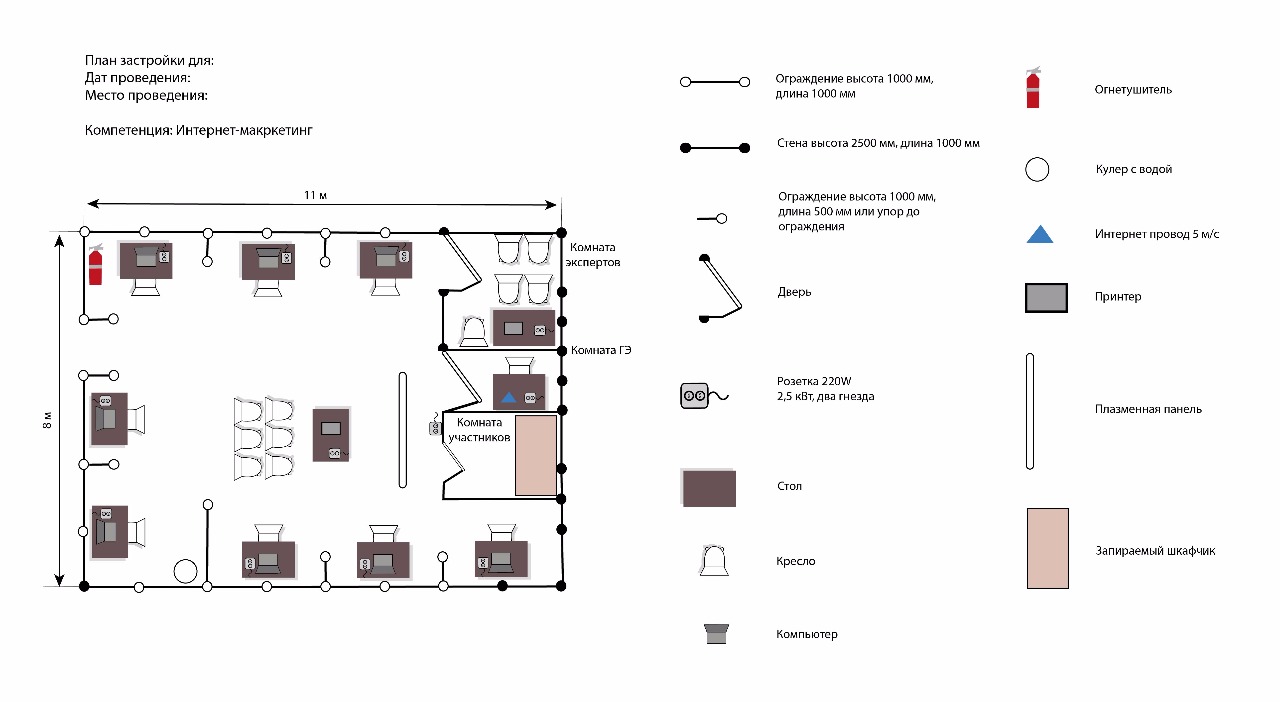 9. ОСОБЫЕ ПРАВИЛА ВОЗРАСТНОЙ ГРУППЫ 14-16 ЛЕТВремя на выполнения задания не должны превышать 4 часов в день.При разработке Конкурсного задания и Схемы оценки необходимо учитывать специфику и ограничения применяемой техники безопасности и охраны труда для данной возрастной группы. Так же необходимо учитывать антропометрические, психофизиологические и психологические особенности данной возрастной группы. Тем самым Конкурсное задание и Схема оценки может затрагивать не все блоки и поля WSSS в зависимости от специфики компетенции.РазделРазделВажность(%)1Организация работы и техника безопасности 5%Специалист должен знать и понимать: Общие правила безопасной работы на электрооборудовании, установленном на рабочем местеНазначение и особенности технической эксплуатации оборудования, предоставленного для работы  Назначение и принципы действия противоаварийной и противопожарной защиты Порядок действий при возникновении аварийной ситуации Важность поддержания рабочего места в надлежащем состоянии Значимость планирования всего рабочего процесса, как выстраивать эффективную работу и распределять рабочее времяПринципы и методы организации труда в командеМетоды контроля и управления командой на рабочем месте Основы безопасной работы в сети Интернет Основные правила вежливой коммуникации при взаимодействии в сети Интернет Стандарты охраны здоровья при работе с компьютером Общие правила защиты персональных данных и конфиденциальности информацииОсновы командной работы и делегированияСтандарты делового общения в письменной и устной форме Специалист должен уметь:Подключать, запускать и завершать работу со стационарным или переносным компьютером на рабочем месте Устранять первичные проблемы, связанные с электронным оборудованиемПоддерживать рабочее место в надлежащем состоянии: безопасном и аккуратном Соблюдать требования по охране труда  Организовывать рабочее место для максимально эффективной работы Эффективно использовать время Выстроить системный подход к процессу Уверенно пользоваться ПК  Работать с программами для отправки-получения электронной корреспонденцииВыполнять пятиминутные комплексы физических упражнений через каждые два часа непрерывной работы с компьютером  Безопасно подключать и извлекать дополнительное оборудование: внешние жесткие диски и прочие носители информацииЭффективно работать со стандартным пакетом основных офисных программ пакета Microsoft Office, интернет-браузерами (не менее трех)Искать информацию и необходимые для работы сервисы в современных поисковых системах Пользоваться мессенджерами и электронной почтой для постановки задач и обсуждения текущей работы в командеОбъективно оценивать как собственные профессиональные навыки и умения, так и других участников команды2Работа с документацией и межличностные отношения10%Специалист должен знать и понимать: Трудовое законодательство Российской Федерации Законодательство Российской Федерации о персональных данных  Основы делопроизводства и документационного обеспечения управления Основы логики, психологии и риторики Этические нормы при работе с заказчиками и коллегамиЗначение выстраивания продуктивных рабочих отношенийВажность оперативного разрешения недопониманий и конфликтных ситуаций. Осознавать границы своих полномочийСпециалист должен уметь: Составлять информационно-аналитические справкиСоставлять маркетинговые стратегииСоставлять SMM-стратегии Составлять контент-планыПисать тексты для социальных сетейПисать тексты для сайтов, лендингов, презентацийРазличать виды текстовОформлять отчетные документыГрамотно и логично писать Грамотно и логично изъяснять свои мысли устноГрамотно планировать свою работу, оценивать сроки и ресурсы, продумывать алгоритм действий 3Организация процессов в интернет-маркетинге25%Специалист должен знать и понимать: Правила использования ключевой терминологии для профессиональной коммуникации по всем каналам привлечения трафикаОтличия типов площадок для привлечения трафика в сети ИнтернетОсновные особенности и отличия всех каналов интернет-маркетингаПеречень (количество и названия) рекламных механизмов показа аудитории рекламных сообщений в сети ИнтернетПравила составления и план документа аудита интернет-маркетинга организацииСтруктуру подразделения интернет-маркетинга в организацииРаботу поисковых систем Работу социальных сетейРаспределение бюджета на продвижение в интернете между различными каналами продвиженияСпециалист должен уметь:Грамотно использовать в своей работе термины и определения интернет-маркетингаОбъяснить сложные технические понятия лицам без специальной подготовки, либо менее компетентнымОценить собственные компетенции интернет-маркетолога по блокамОпределить модель оплаты привлечения трафика в сети ИнтернетСоставить структуру документа интернет-маркетингового аудита сайтаОписать компетенции сотрудников подразделения интернет-маркетинга организацииПроводить сравнительный анализ конкурентов по сайтам и страницам в социальных сетяхСоставлять аналитический отчет по анализу конкурентной среды4Организация работ в области статистики и аналитики в интернет-маркетинге20%Специалист должен знать и понимать: Основные термины и определения, используемые в веб-аналитикеСтруктуру и особенности основных систем веб-аналитики (не менее 2х), включая дополнительные сервисы для отслеживания тегов на сайте (не менее 1)Процесс создания и установки счётчика веб-аналитики на сайтПроцесс создания и установки целей на сайте, включая тип цели Событие, а также определение простых, составных и умных целейОтличие каналов интернет-маркетинга от каналов и источников трафика в веб-аналитикеОсновные метрики для оценки эффективности сайта с точки зрения интернет-маркетингаСтруктуру и особенности статистик сообществ в социальных сетях (не менее 3х социальных сетей) Возможности анализа сайта с точки зрения их видимости для поисковых систем и поисковой оптимизацииСтатистические возможности сервисов рассылокВозможности различных сервисов для анализа сайтов и сообществ в социальных сетях конкурентовСпециалист должен уметь:Создать счётчики основных систем веб-аналитики (не менее 2х) и передать для размещения на сайт или самостоятельно разместить их на сайте с помощью дополнительных сервисовПроверить размещение счётчиков веб-аналитики на сайте и корректность сбора данныхПредоставить доступ к счётчику на сайте другим лицам на просмотр и редактированиеУстановить самостоятельно простые и составные цели на сайте, связанные с загрузкой страницСоставить бриф для разработчиков по установке целей на сайт типа СобытиеПровести анализ источников трафика и конверсий на сайте с помощью основных систем веб-аналитики (не менее 2х)Провести анализ многоканальных конверсий с помощью инструментов одной из основных систем веб-аналитикиПодготовить аналитический отчёт за любой период по веб-аналитике сайтаПодготовить аналитический отчёт за любой период по статистике сообщества не менее чем 2х социальных  сетяхПровести экспресс-анализ видимости сайта для поисковых систем и поисковой оптимизации с помощью любого специализированного сервиса, включая выводы и рекомендацииСравнивать показатели приведённый вовлечённости (на 1 пост при 1000 подписчиках) со страницами конкурентов5Организация работ по разработке рекламных модулей, е-mail-рассылок, лендингов, УТП20%Специалист должен знать и понимать:Процесс определения и сегментации целевой аудиторииОсновные принципы и правила копирайтингаОсновные принципы и правила дизайна и версткиОсновы разработки и поддержки сайтов/лендинговПринципиальные отличия лендигов от сайтовСервисы для автоматизации рассылокСервисы для создания Основы бюджетирования маркетинговой деятельностилендинговЧто такое УТП Как разрабатывается УТП Специалист должен уметь:Сегментировать целевую аудитория для разных задач и продуктовОбосновывать выбор целевой аудиторииПисать тексты и рекламные слоганыОпределять СТА для лендинговРаботать с бесплатными сервисами создания лендингов Создавать УТП для определенных задачРаботать с сервисами рассылокРассчитать бюджет на создание лендингаНаписать ТЗ на создание лендинга для сторонних специалистов6Организация работ по привлечению трафика на площадки и конверсии его в целевые действия в интернет-маркетинге20%Специалист должен знать и понимать:KPI (ключевые показатели эффективности) каждого канала интернет-маркетингаОсобенности каждого канала интернет-маркетинга с точки зрения скорости запуска, получения первых результатов и необходимых бюджетов Какие доступы к каким сервисам должны быть у интернет-маркетолога, чтобы контролировать работу исполнителей по всем каналам интернет-маркетингаЭтапы запуска контекстно-медийной рекламыОсновные ошибки, допускаемые в контекстно-медийной рекламе и как их избежатьРаботы по внутренней и внешней оптимизации сайтаОсобенности потребления контента в социальных сетях (не менее трех социальных сетей) Правила написания постов в социальных сетях, включая вирусные форматы и механикиИнструменты привлечения живых целевых подписчиков в личные аккаунты и сообществаАлгоритм реакции на упоминания в социальных сетяхРекламные инструменты социальных сетей, включая особенности рекламных кабинетов основных социальных сетей (не менее двух)Правила работы с рассылками, включая создание цепочек писем и тригерные рассылкиСтруктуру продающего письма для рассылкиОсобенности работы с партнёрскими площадками: риски, возможности и бюджетированиеОсобенности работы с медийными агентствами: риски, возможности и бюджетированиеПроцесс отбора и контроля исполнителей по SMMПроцесс отбора и контроля исполнителей по SEOПроцесс отбора и контроля исполнителей по Контекстно-медийной рекламеПроцесс отбора и контроля исполнителей по Медийной рекламеПроцесс отбора и контроля исполнителей по РассылкамПроцесс отбора и контроля исполнителей по Партнёрским сетямТермины: целевая аудитория, сегменты целевой аудитории, персонаж (типичный пользователь), клиентский опыт и пользовательский опыт, управление клиентским опытом, пользовательского сценарияБазовые правила юзабилити сайтаБазовые правила UXD сайтаСтандартные ошибки, приводящие к прерываниям пользовательских сценариев и усложняющие достижение конверсий на сайтеОсновы QA-тестирования и порядок анализа сайтаСтандартную структуру посадочной страницы Специалист должен уметь:Прогнозировать бюджет на контекстно-медийную рекламуСамостоятельно запустить контекстно-медийную рекламу, состоящую минимум из 2-х групп запросов и включающую минус-словаСоставить первый вариант семантического ядра сайтаПровести анализ тестовой рассылки, включая выводы и рекомендацииОпределять частоту запросов с помощью сервиса анализа показов рекламных объявленийСоставить контент-план на 2 недели для сообщества в социальных сетях (не менее трех социальных сетей)Написать пост для трех социальных сетей контент-плану (на выбор)Продвинуть пост в трех социальных сетях, показать все возможности для продвижения постаСоздать и запустить рекламную кампанию на сайт в трех социальных сетях, состоящую минимум из 2-х групп объявлений, отличающихся аудиторией и более, чем 3-х объявлений внутри группы, отличающихся креативомЗапустить рассылку по предоставленной базе, ориентированную на наилучшие Open Rate и Click RateОпределять наиболее выгодный для организации канал интернет-маркетинга, используя данные веб-аналитики и расчёты по количеству и стоимости посетителей по каждому источнику трафикаПровести процедуру отбора исполнителей на выполнение работ в сфере интернет-маркетингаОценить на полноту и достоверность отчёты исполнителей по каждому каналу интернет-маркетингаСоставить требования к CRMУказать место размещения CTA на сайтеПровести анализ сайта с помощью инструментов вебвизора одной из основных систем веб-аналитикиПровести UXD-анализ сайта, включая выводы и рекомендацииВсего100КРИТЕРИИКРИТЕРИИКРИТЕРИИКРИТЕРИИКРИТЕРИИКРИТЕРИИКРИТЕРИИКРИТЕРИИКРИТЕРИИКРИТЕРИИОБЩЕЕ КОЛИЧЕСТВО БАЛЛОВ НА РАЗДЕЛ WSSSРАЗДЕЛ СПЕЦИФИКАЦИИ СТАНДАРТОВ WS (WSSS)ABCDРАЗДЕЛ СПЕЦИФИКАЦИИ СТАНДАРТОВ WS (WSSS)1112РАЗДЕЛ СПЕЦИФИКАЦИИ СТАНДАРТОВ WS (WSSS)213518РАЗДЕЛ СПЕЦИФИКАЦИИ СТАНДАРТОВ WS (WSSS)353210РАЗДЕЛ СПЕЦИФИКАЦИИ СТАНДАРТОВ WS (WSSS)4161118РАЗДЕЛ СПЕЦИФИКАЦИИ СТАНДАРТОВ WS (WSSS)5161632РАЗДЕЛ СПЕЦИФИКАЦИИ СТАНДАРТОВ WS (WSSS)62020ОБЩЕЕ КОЛИЧЕСТВО БАЛЛОВ ЗА КРИТЕРИЙ20303020100A Организация работы, основы коммуникации в команде и техника безопасности интернет-маркетолога, основные термины и понятия в интернет-маркетинге. Анализ конкурентов.B Организация процессов в интернет-маркетингеCОрганизация работ по привлечению трафика на площадки и конверсии его в целевые действия в интернет-маркетингеDОрганизация работ в области статистики и аналитики в интернет-маркетингеНаименованиеСсылка на сайт с тех характеристиками либо тех характеристики инструментаЕд. измеренияКол-воКомпьютер с доступом к сети Internet, с возможностью подключения к сети питания, с USB входомНа усмотрение организаторашт1Мышь компьютернаяНа усмотрение организаторашт1Коврик для компьютерной мышиНа усмотрение организаторашт1Стол для компьютераНа усмотрение организаторашт1Кресло компьютерноеНа усмотрение организаторашт1Пакет Microsoft OfficeПрограммное обеспечениешт1Временные рамкиЛокальный чемпионатОтборочный чемпионатНациональный чемпионатШаблон Конкурсного заданияБерётся в исходном виде с форума экспертов задание предыдущего Национального чемпионатаБерётся в исходном виде с форума экспертов задание предыдущего Национального чемпионатаРазрабатывается на основе предыдущего чемпионата с учётом всего опыта проведения соревнований по компетенции и отраслевых стандартов за 6 месяцев до чемпионатаУтверждение Главного эксперта чемпионата, ответственного за разработку КЗЗа 2 месяца до чемпионатаЗа 3 месяца до чемпионатаЗа 4 месяца до чемпионатаПубликация КЗ (если применимо)За 1 месяц до чемпионатаЗа 1 месяц до чемпионатаЗа 1 месяц до чемпионатаВнесение и согласование с Менеджером компетенции 30% изменений в КЗВ день С-2В день С-2В день С-2Внесение предложений  на Форум экспертов о модернизации КЗ, КО, ИЛ, ТО, ПЗ, ОТВ день С+1В день С+1В день С+1